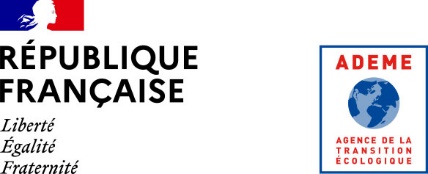   Volet administratif	|	  Volet technique	|	 Volet financierLES AIDES DE L’ADEME NE CONSTITUENT PAS UN DROIT DE DELIVRANCE ET N’ONT PAS DE CARACTERE SYSTEMATIQUEDans ce document, les parties grisées et en italique précisent les attendus de l’ADEME pour les paragraphes concernés.Le document ci-joint constitue le volet technique de la demànde d’aide à remplir par le porteur d’un projet concernant les investissements d’une unité de methanisationIl concerne les projets qui respectent les critères d’éligibilité listés dans le cahier des charges de l’appel à projet.Il est impératif de rendre ce dossier complété au format texte modifiable (type word).Les réponses aux questions soulevées dans ce document ne sont pas optionnelles : tout dossier incomplet ne sera pas traité.Au préalable, il est demandé au porteur de projet de prendre connaissance des règles générales de l’ADEME disponible sur internet.Pour toute précision, veuillez contacter la direction régionale de l’ADEME Normandie (contacts en fin de document du cahier des charges de l’appel à projet).SOMMAIRE1	Objet de l’opération	41.1	Présentation du demandeur	41.2	Synthèse du projet (15 lignes max)	42	Contexte de l’opération	42.1	Cadre de l’opération - Présentation des porteurs de projet et des intervenants (identification des rôles et relations des intervenants)	42.2	Intégration au territoire, historique et motivation du projet	52.3	Etudes de faisabilité pour le montage du projet et état d’avancement des démarches administratives	52.4	Choix du site	52.5	Communication et stratégie de concertation	52.6	Adaptation aux changements climatiques	63	Description de l’opération	63.1	Impact du projet sur l’évolution des exploitations agricoles	63.2	Intrants : quantité et origine par flux, maîtrise du gisement, concurrence d’usage	83.3	Descriptif technique de l'installation et de ses performances	94	Bilan environnemental de l’opération	135	Suivi et planning de l’operation	135.1	Calendrier du projet	135.2	Suivi de l’opération	13Les données ainsi transmises visent à vérifier l’atteinte des performances avancées et capitaliser un retour d’expérience. L’ADEME s’engage à conserver la confidentialité des données individuelles non publiques ainsi transmises.	146	Pièces techniques à fournir à l’ADEME	147	Engagements liés à la communication pris par le porteur de projet	147.1	Engagement sur la production d’énergie à partir de l’installation de méthanisation	157.2	Engagement système de comptage, suivi, reporting de la production EnR&R	157.3	Engagement sur le plan d’approvisionnement	157.4	Autres engagements spécifiques	158	Rapports/documents à remettre à l’ADEME	16Objet de l’opérationPrésentation du demandeurStructure porteuse du projet : Projet : « titre »Adresse : rue/lieudit – CP COMMUNETéléphone : Courriel :	Siret : Porteur(s) de projet : Contact pour le projet : - technique : 	  - Administratif :Synthèse du projet (15 lignes max)Insérer une présentation succincte du projet ainsi qu’un résumé du contexte local de l’opération mettant en avant les points forts/clefs et éventuellement les points faibles avec les réponses apportées (ce paragraphe doit permettre d’avoir une vision globale du dossier).Précisez à minima s’il s’agit d’un projet par injection/cogénération de xxx MWeContexte de l’opérationCadre de l’opération - Présentation des porteurs de projet et des intervenants (identification des rôles et relations des intervenants) Identification des porteurs du projet :Présenter le rôle de chacun dans la société de projet, le capital initial et définitif apporté par chaque associé.Identification des intervenant sur le projet :Intégration au territoire, historique et motivation du projet Insérer Un descriptif de la situation existante (présentation des exploitations agricoles ou des industries parties prenantes du projet et des autres associés) ;L’historique du projet ;Vos motivations par rapport à la situation actuelle et aux perspectives ;Une analyse de votre projet au regard des enjeux du territoire.Etudes de faisabilité pour le montage du projet et état d’avancement des démarches administrativesInsérer Lister les éléments qui ont conduit au projet, études préalables (les joindre)L’état actuel du projet (financement, partenariats, acquisition foncière, permis de construire, ICPE, contrat d’achat du biométhane, …)Choix du siteInsérer Localisation géographique de la parcelle choisie pour la construction de l’unité de méthanisationPlan de la parcelle choisieIndiquer la distance aux premiers riverains et qualifier ceux-ci (habitation, entreprise, …)Indiquer la distance entre la parcelle choisie et les exploitations (ou autres apporteurs d’intrants) associées au projetIndiquer la distance au réseau de gaz (dans le cas d’un projet en injection)Annexe à joindre au présent dossier :Compléter le tableur Excel « diagnostic des risques de nuisances » joint au dossier de candidature.Communication et stratégie de concertationPrécisez les actions de communication, d’information, déjà réalisées ou prévues pour accompagner la réalisation du projet, par cible (détenteurs/producteurs d’intrants, repreneurs, riverains, citoyens, élus, autres).Détailler les actions de concertation déjà mis en œuvre ; Détailler les échanges qui ont déjà eu lieu avec la mairie d’implantation du projet ;Détailler la concertation à mener autour du projet au niveau local et les moyens mis en œuvre ;Est-ce qu’il est prévu que le site reçoive du public ? Si oui, quelles modalités sont prévues : panneaux pédagogiques, parcours pédagogique, réglementation ERP, … ?Lister les actions réalisés en accord avec la Charte MéthaNormandie mettant en avant les actions de concertation réaliséesLe guide « Informer et dialoguer autour d’un projet de méthanisation » (Guide de bonnes pratiques à l’intention des agriculteurs) explique comment analyser la situation, contexte unique de votre projet, et propose une série d’outils et méthodes pour informer et dialoguer. Il présente également des ressources pour vous accompagner et une série de fiches de retours d’expérience. Le fait d’informer et la capacité de dialoguer peuvent contribuer à faire comprendre votre démarche aux nombreux acteurs locaux.Lien internet vers le guide : www.ademe.fr/informer-dialoguer-autour-dun-projet-methanisationLe guide « La méthanisation en 10 questions » apporte des réponses à 10 questions sur le sujet de la méthanisation à destination des riverains, élus, grand publics, …Lien internet : www.ademe.fr/methanisation-10-questionsAnnexe à joindre au présent dossier :Joindre la Charte Métha’Normandie signée dont le porteur de projet aura au préalable pris connaissance : https://www.methanormandie.fr/monter-un-projet/charte/ Adaptation aux changements climatiquesLe changement climatique et ses impacts se manifestent déjà et s’accentueront ces prochaines décennies. Il importe donc que le projet, objet de la demande de financement, prenne en compte les impacts attendus du changement climatique sur le territoire : sécheresse, canicule, inondations, submersion, ou encore retrait gonflement des argiles… Ainsi : Pour les collectivités, l’ADEME recommande la définition de trajectoire d'adaptation au changement climatique pour anticiper les impacts du changement climatique en utilisant la démarche TACCT (https://tacct.ademe.fr/). Pour les entreprises, l’ADEME recommande l’évaluation de la vulnérabilité de son activité sur toute sa chaîne de valeur en utilisant des outils du type OCARA (https://www.adaptation-changement-climatique.gouv.fr/centre-ressources/cadre-danalyse-la-resilience-climatique-des-entreprises) ainsi qu’à la construction d’un plan d’actions.Description de l’opérationImpact du projet sur l’évolution des exploitations agricolesDans le cas de projets de agricoles ou territoriaux, prévoir un tableau par exploitation et un tableau de synthèse sommant toutes les exploitations associées.Les tableaux en version Excel sont à retrouver dans le fichier Excel des données techniques et économiques (onglet 1 « Evolution exploitations »).Cas de l’exploitation agricole ou industrielle territorialeEvolution des effectifs animaux :Préciser l’impact du projet sur les pratiques d’élevage (labels ?) Précision sur les achats d’aliments pour le cheptel :Evolution de l’assolement :Précisions sur les CIVE et cultures énergétiques :Précisions sur les rotations :Justifier les principales modifications d’assolement (disparition /remplacement de certaines cultures)Préciser les impacts du projet sur les pratiques agricoles (rotation, couverture des sols, …), leurs avantages ou inconvénients.Pour les CIVES, précisez le type de CIVE prévues et leur place dans la rotation.Cas de l’exploitation agricole ou industrielle territoriale ou industrielle autonomeImpact emplois :Précisez le nombre d’emploi créés pour la gestion de l’unité de méthanisation.Intrants : quantité et origine par flux, maîtrise du gisement, concurrence d’usageCompléter le tableau des intrants à retrouver dans le fichier Excel des données techniques et économiques (onglet « 2 Intrants ») et insérez-le ci-après en détaillant une ligne par substrats selon chaque sous-catégorie.Plan d’approvisionnement souhaité par le porteur de projet : Insérer tableau Plan d’approvisionnement sécurisé : Insérer tableau En cas de concurrence d’usage d’intrants qui vont aujourd’hui dans des filières plus vertueuses pour l’environnement ou similaire (alimentation humaine/animale, méthanisation, compostage, …) justifier la pertinence de l’utilisation de ces intrants dans ce projet par rapport à leur utilisation actuelle.Précisez la valorisation des intrants aujourd’huiPrécisez comment seront apportés au site des méthanisations les différents intrants.Les charges de logistique seront-elles affectées en totalité ou en partie à la société de projet ?Annexe à joindre au présent dossier :Les éventuels contrats d’approvisionnement de l’unité de méthanisation et lettres d’intentionDescriptif technique de l'installation et de ses performances Description technique de l’installation : tableau récapitulatifCompléter le tableau à retrouver dans le fichier Excel des données techniques et économiques dans l’onglet « 3 Description de l’installation » et insérez-le ci-après. Insérer tableau Plan et schéma du process de l’installationInsérer un schéma global de présentation de l’unité de méthanisationInsérer plan d’implantation de l’unité de méthanisationIndiquez les mesures prises pour limiter les risques de nuisance pour les riverains.Annexe à joindre au présent dossier :Un schéma synoptique du processUn plan d’implantation de l’unité de méthanisation Une attention toute particulière doit être apportée au schéma synoptique de présentation du process. Il doit être tout à fait compréhensible, rédigé en langue française, en évitant donc les abréviations et les sigles, en intégrant une légende si nécessaire. Autres pointsMentionnez et expliquez le caractère innovant du process, si opportun.Valorisation du biogazRappel : Une métrologie est à prévoir impérativement : un débit-mètre biogaz (http://www.ademe.fr/debitmetrie-biogaz-mesure-flux-biogaz-installations-methanisation-a-ferme-centralisees)des compteurs chaleur (consommation du digesteur, et différente valorisation de chaleur). L’ADEME demande ainsi la mise en place d’un débit-mètre afin d’évaluer les réelles performances du digesteur mais également du cogénérateur ou de l’épurateur de biogaz.Compléter le tableau à retrouver dans le fichier Excel des données techniques et économiques dans l’onglet 4 « Bilan énergétique injection » ou 4bis « Bilan énergétique cogénération » et renseigner les éléments de synthèse demandés dans les tableaux ci-après.Cas de l’injection de biométhaneCas de la valorisation en chaudièreCas de la cogénération Une attention particulière sera apportée au taux de valorisation énergétique du projet.Il sera calculé de la manière suivante :Le taux d'énergie valorisée = Energie valorisée (électrique, chaleur, biométhane injecté) Energie primaire du biogaz produitL’énergie valorisée se calcule de la manière suivante. Les postes de consommation d’énergie à retirer de l’énergie valorisée sont les suivants : le chauffage du digesteur, la consommation électrique (digesteur et épuration du biogaz)et le séchage de digestat (sauf situation en excédent azoté). Par contre elle inclut l’hygiénisation des substrats et la chaleur qui se substitue à l’énergie électrique. Annexes à joindre au présent dossier :Etude détaillée de raccordement au réseau GRDF ou GRTgazContrat d’achat de biométhane/électricitéPour les projets industriels : note sur la substitution de gaz, factures de gaz sur 3 ansValorisation du digestatDestination des matières (digestats), sous-produits et/ou déchets générés par l’installation (Plan d’épandage, normalisation, homologation) :Il sera précisé :Le mode d’épandage du digestat (l’ADEME préconise un épandage du digestat par enfouissement direct afin d’assurer un bilan Gaz à Effet de Serre de qualité et privilégier si possible l’épandage sans tonne pour limiter le tassement du sol. Le rayon d’épandage des digestatsL’évolution de la pratique de fertilisation organique entre la gestion des effluents bruts et l’utilisation du digestat.Les éventuelles formations envisagées par les porteurs du projet.L’évolution des pratiques de fertilisation des exploitations agricoles entre la gestion d’effluents bruts et la gestion d’un digestat (afin éviter les risques de lessivage de l’azote par une non adaptation entre période d’apport et utilisation par la plante. Il est également connu que l’apport de digestat sur des sols tassés, en trop grande quantité par rapport aux besoins risque d’engendrer des phases de dénitrification/nitrification avec manque d’oxygène aboutissant à l’émission de protoxyde d’azote qui dispose d’un pouvoir de réchauffement global 298 fois supérieur au CO2.Annexes à joindre au présent dossier :En cas d’obligation de plan d’épandage, joindre les preuves du dépôt du dossier relatif à l’autorisation de ce plan d’épandageBilan environnemental de l’opérationRédigez et synthétisez les principaux impacts environnementaux du projet sur :Bilan Gaz à Effet de Serre (GES) selon la méthode DIGES : www.optigede.ademe.fr/methanisationBilan des quantités de produits phytosanitaires utilisés au global sur la (les) exploitation(s) avant et après projet ;Bilan des quantités d’engrais de synthèse utilisés au global sur la (les) exploitation(s) avant et après projet ;Trafic : précisez l’impact du trafic routier lié au projet lorsque l’unité sera en fonctionnement (intrants, sortants) par rapport à la situation actuelle (nombre de camions en plus par jour ou semaine), et les modes de transport alternatifs (si opportun) ;Eau : précisez la gestion de l’eau sur le site (eaux pluviales et effluents du process) ;Odeurs : précisez les actions mises en œuvre pour éviter les odeurs provenant des intrants et des sortants,...Annexes à joindre au présent dossier :Feuille de calcul DIGES2Suivi et planning de l’operationCalendrier du projetInsérer un calendrier de l’opération faisant apparaître toutes les tranches de travaux, les démarches administratives restantes et la date de mise en service prévisionnelle de l’unité de méthanisation.Suivi de l’opérationLe point suivant est à laisser en l’état dans le dossier technique par le porteur de projet car il s’agit d’un engagement de sa part pour pouvoir bénéficier des aides de l’ADEMELe porteur de projet s’engage, en contrepartie de l’aide ou de l’avance remboursable attribuée, à transmettre des données annuelles d’exploitation (informations techniques et économiques) de leur installation sur une période d’au moins 5 années à partir de la mise en fonctionnement de l’installation. Précision : Une plateforme permettant de faciliter la transmission et la centralisation des données annuelles d’exploitation est mise à disposition sur le site.				http://seametha.ademe.fr/Les données ainsi transmises visent à vérifier l’atteinte des performances avancées et capitaliser un retour d’expérience. L’ADEME s’engage à conserver la confidentialité des données individuelles non publiques ainsi transmises. Pièces techniques à fournir à l’ADEMEEngagements liés à la communication pris par le porteur de projetLes points suivants sont à laisser en l’état par le porteur de projet car il s’agit d’un engagement de sa part pour pouvoir bénéficier des aides de l’ADEME.Le bénéficiaire s’engage à garantir l’ADEME dans la réutilisation des documents et toute autre information et supports soumis aux droits d’auteur, qu’il a fait son affaire personnelle auprès du ou des auteurs titulaires des droits de propriété intellectuelle et/ou des droits à l’image sur leur propre création, des autorisations de réutilisation requises.Conformément à l’article 2 des règles générales d’’attribution des aides de l’ADEME, le bénéficiaire s’engage à associer l’ADEME lors de la mise au point d’actions de communication et d’information du public (inauguration de l’installation, …) et à mentionner dans tous les supports de communication l’ADEME comme partenaire en apposant sur chaque support de communication produit le logo de l'ADEME ou la mention : opération réalisée avec le soutien financier de l'ADEME. Il fournira à l'ADEME les versions finalisées des supports avant leur réalisation, afin d'obtenir l'accord de l'ADEME au préalable.Pour les investissements, le bénéficiaire s’engage à poser un panneau sur le site de réalisation de l’opération, portant le logo de l’ADEME et mentionnant son soutien financier.Engagement sur la production d’énergie à partir de l’installation de méthanisationLe maître d'ouvrage s’engage sur une capacité de production d’énergie à partir de l’installation de méthanisation de …. MWh/an (MWh PCI pour la cogénération et MWh PCS pour l’injection).Cette valeur constitue la référence pour le calcul du montant total de l’aide. Le montant total de l'aide relative à l’installation de méthanisation sera recalculé au prorata du nombre de MWh réellement produits sur un période de 12 mois consécutif (dans un délai de 24 mois après la mise en service de l'installation), lors du versement du solde du contrat de financement.En cas de production réelle inférieure au prévisionnel, le solde de l’aide en tiendra compte, ou un remboursement du trop-perçu de l’aide ADEME pourra être demandé. Il importe donc que le maître d’ouvrage soit bien informé de ce mécanisme et que la production prévisionnelle soit estimée avec réalisme et prudence à la fois. En cas de production supérieure, l’aide ADEME n’est pas revue à la hausse.Engagement système de comptage, suivi, reporting de la production EnR&RLe maître d’ouvrage s’engage à équiper l’installation de débitmètres à biogaz afin d’évaluer les réelles performances du digesteur, du cogénérateur ou de l’épurateur de biogaz (cf. guide Débitmétrie biogaz : Mesure des flux de biogaz sur les installations de méthanisation à la ferme et centralisées).Engagement sur le plan d’approvisionnementLe plan d’approvisionnement ne comporte aucun tonnage en cultures énergétiques principales.Les intrants sont issus d’un rayon d’approvisionnement limité, au titre du principe de proximité des approvisionnements (90 % venant de moins de 40 km). Le maître d'ouvrage s’engage à ne pas déstabiliser des filières existantes de valorisation performante sur le plan environnemental (compostage, méthanisation, alimentation animale) dans le respect de la hiérarchie des modes de valorisation.L’approvisionnement en substrats est maitrisé à plus de 75% en potentiel énergétique, c’est-à-dire en possession ou avec participation au capital des entreprises détentrices ou contrats signés sur 10 ans.Dans le cas de valorisation de CIVE, le maître d’ouvrage respecte le principe de gestion agro-environnementale de leur production.Autres engagements spécifiquesEn déposant un dossier de demande d’aide, le bénéficiaire s’engage au respect des critères/engagements suivants :Le projet est conforme à la réglementation.Le dossier est suffisamment avancé au regard des démarches administratives nécessaires (dossier ICPE, permis de construire…) à la date de dépôt de la demande d’aide.Cette opération ne pourrait pas se réaliser économiquement sans le soutien financier de l’ADEME. Le maître d’ouvrage dispose d’un minimum de fonds propres ou quasi-fonds propres de 10 % du coût du projet, hors subventions, dont 5% de fonds en propres. Il pourra être accepté de déroger à ce seuil si la sincérité des démarches est avérée (tenir à disposition de l’ADEME la preuve des démarches effectués), en particulier auprès de BPI France (prêt sans garantie promu par l’ADEME), auquel cas la subvention ADEME permettra d’atteindre les 10 % de fonds propres attendus par BPI France pour activer son prêt sans garantie.Les acteurs pour la réalisation du projet sont engagés dans le Label Qualimétha ou équivalent.le maître d’ouvrage s’engage à optimiser le bilan Gaz à Effet de Serre (GES) de l’installation :par une couverture et une récupération du biogaz sur le post-digesteur et réduire au maximum les émissions lors du stockage du digestat. par l’utilisation de matériel permettant l’enfouissement des digestats lors de leur épandage.La valorisation énergétique est optimisée (V> 50% en cogénération, et V> 75% en injection et chaudière). Fonctionnement minimum de la cogénération de 7 800 h /an.Le maître d’ouvrage s’engage à transmettre des données annuelles d’exploitation (informations techniques et économiques) de l’installation sur une période de 5 années à partir de la mise en fonctionnement de l’installation. Une plateforme permettant de faciliter la transmission et la centralisation des données annuelles d’exploitation est mise à disposition sur le site http://seametha.ademe.fr/ Les données ainsi transmises visent à vérifier l’atteinte des performances avancées et capitaliser un retour d’expérience. L’ADEME s’engage à conserver la confidentialité des données ainsi transmises.Rapports/documents à remettre à l’ADEMELes points suivants sont à laisser en l’état par le porteur de projet car il s’agit d’un engagement de sa part pour pouvoir bénéficier des aides de l’ADEME.Le bénéficiaire remettra à l’ADEME les documents suivants : Un rapport intermédiaire, à remettre, dans les 3 mois suivant la mise en service de l’installation comprenant :Le déroulement technique de l’opération, un état récapitulatif des dépenses, les justificatifs de la première vente d’énergie, et la saisie des données descriptives de l’installation sur la plateforme : http://seametha.ademe.fr/Un bilan des actions d’accompagnement et de communication menées par le bénéficiaire ;Les supports de communication comprenant le logo ADEME régionale validés par l’ADEME régionale ;Un rapport final, à remettre dans un délai maximum de 24 mois après la mise en service des installations et avant la date de fin de l’opération comprenant :La description et les résultats de la première année de fonctionnement, avec mise à jour des données de l’installation sur la plateforme : http://seametha.ademe.fr/Une attestation d’atteinte des résultats de production énergétique, considérant que le maître d'ouvrage s’engage sur une production d’énergie à partir de l’installation de méthanisation de …................. MWh/an (MWh PCS pour l’injection).Le suivi agronomique prévu sur 5 années suivant la mise en service, concernant la production de CIVE et la récolte des résidus de culture ainsi que la valorisation du digestat.Exemple d’autorisation de contact des banques à fournir obligatoirementCoordonnées du demandeur :(Nom, prénom, qualité, adresse, tél. et email)Objet : Interlocuteur(s) bancaire(s) et autorisation pour transmettre le dossier Date :	 Dans le cadre du projet de méthanisation de ……………….., nous avons eu ou prévoyons d’avoir un rendez-vous avec le ou les organismes bancaires suivants : Coordonnées de la banque 1 :Nom de l’établissement : 	Coordonnées : 	Nom du contact : 	Coordonnées : 	Coordonnées de la banque 2 :Nom de l’établissement : 	Coordonnées : 	Nom du contact : 	Coordonnées : 	Nous avons complété et fourni l’ensemble des informations et documents demandés, conformément au dossier type de demande d’aides de l’AAP méthanisation conjoint de la Région Ile-de-France et de l’ADEME Ile-de-France.Nous autorisons la Région Ile-de-France ou l’ADEME Ile-de-France à transmettre à / aux organismes bancaire(s) mentionnés ci-dessus une synthèse du dossier déposé ainsi que les éléments d’analyses réalisés. Ils seront transmis à titre confidentiel à un interlocuteur bancaire identifié et dans une volonté de renforcer l’expertise apportée au projet. Le demandeur(Nom, prénom, fonction, signature) Exemple d’engagement sur la conduite des CIVEsCoordonnées du demandeur :(Nom, prénom, qualité, adresse, tél. et email)Objet : Engagement sur la conduite des CIVEs Date :	 Dans le cadre du projet de méthanisation de ……………….., nous nous engageons à :Considérer les CIVE d’hiver de préférence aux CIVE d’été, de meilleure réussite agronomique et leur développement étant moins soumis à la disponibilité de la ressource en eau,En cas de CIVE d’été, éviter le recours à l’irrigation ou limiter à défaut son usage pour la seule sécurisation de la levée des plantes en condition hydriques limitantes (un unique « tour d’eau »).Ne pas recourir aux traitements phytosanitaires pour la production de la biomasse énergétique, Mettre en œuvre une fertilisation exclusivement organique des cultures (via l’utilisation des digestats du méthaniseur notamment) et en tenant compte des reliquats de fertilisation de la culture précédente (fertilisation pilotée),Privilégier des itinéraires culturaux simplifiés pour l’implantation des CIVE,Si je suis éleveur, respecter un principe de non-concurrence avec l’alimentation animale en réalisant un bilan fourrager indiquant l’autonomie des exploitations qui alimentent l’unité de méthanisation,En cas de non-respect de cet engagement, nous nous engageons à redonner la subvention et/ou l’aide remboursable perçue par l’ADEME.Le demandeur(Nom, prénom, fonction, signature) Exemple d’engagement sur les cultures énergétiquesCoordonnées du demandeur :(Nom, prénom, qualité, adresse, tél. et email)Objet : Engagement sur les cultures énergétiques Date :	 Dans le cadre du projet de méthanisation de ……………….., nous nous engageons à ne pas mettre de cultures énergétiques (en dehors des CIVEs) dans le méthaniseur. En cas de non-respect de cet engagement, nous nous engageons à redonner la subvention et/ou l’aide remboursable perçue par l’ADEME.Le demandeur(Nom, prénom, fonction, signature) Exploitations agricoles associées ou autres structures(Nom Prénom ou raison sociale pour les sociétés) Ajouter autant de lignes que de structuresN° pacage/ Code d’activitéN° SiretSAUAjouter autant de lignes que nécessaireNom de la sociétéNomPrénomFonctionMailTéléphoneMaître d’œuvre Bureau d’études Constructeur de l’installationTOTALTOTALExploitation 1Exploitation 1Exploitation 2Exploitation 2Exploitation 3Exploitation 3Cheptels en nombre de têtesAvant méthaAprès méthaAvant méthaAprès méthaAvant méthaAprès méthaAvant méthaAprès méthaVaches laitièresTaurillonsVaches allaitantesBœufsGénissesVeauxTruiesPorcs à l’engraissementPorcelets et jeunes porcsBrebis mèresAgnellesÉquidésCaprinsVolaillesAutres (précisez, autant de lignes que d’espèces) :TOTALTOTALExploitation 1Exploitation 1Exploitation 2Exploitation 2Exploitation 3Exploitation 3Achats d’aliments du bétail en tonnesAvant méthaAprès méthaAvant méthaAprès méthaAvant méthaAprès méthaAvant méthaAprès méthaFourragesPulpes-drèchesTourteauxCéréales Autres (précisez)TOTAL SAUTOTAL SAUExploitation 1Exploitation 1Exploitation 2Exploitation 2Exploitation 3Exploitation 3Surface de culture en haAvant méthaAprès méthaAvant méthaAprès méthaAvant méthaAprès méthaAvant méthaAprès méthaBléOrgeMaïs grainMaïs ensilageVergersLégumes-maraichage ….Prairies temporairesPrairies naturelles cheptelPrairie naturelles méthaAutres (précisez, autant de lignes que de cultures) :Total SAUCIVE hiver (ha)CIVE été (ha)Maïs ensilage (ha)Prairies naturelles (ha)Exploitation 1Exploitation 2Exploitation 3Total surfaces (ha)Rendement (tbrut/ha)Production totale (t)date débutdate de findénomination de la cultureCIVE :année 1Culture Principaleannée 1…année 2…année 2…année 3TOTALTOTALExploitation 1Exploitation 1Exploitation 2Exploitation 2Exploitation 3Exploitation 3Emploi en UTH (unité de travail humain)Avant méthaAprès méthaAvant méthaAprès méthaAvant méthaAprès méthaAvant méthaAprès méthaChef d’exploitation ou associés exploitantsSalariésBiogaz épuré et biométhane mis sur le réseauEnergie primaire avant épurationkWh PCS/anTechnologie d’épuration (lavage à l’eau, PSA, membrane, …)Nombre d’heure d’injectionhDébit horaire moyenm3/h CH4Energie injecté sur le réseau de gaz naturelkWh PCS/anLongueur de raccordement au réseau de gaz :Date de remise de l’étude détaillée :Acheteur biométhane retenu :Production de méthanem3/anEnergie primaire (PCI)kWhPuissance thermique installéekWthRendement thermique moteur%Production prévisionnelle thermique nettekWhthEnergie thermique valoriséekWhthEnergie actuelleProcess de méthanisationkWhth-Usage 1 (détailler):kWhthUsage 2 :kWhthUsage 3 :kWhthLongueur du réseau de chaleurmProduction de méthaneEnergie primaire (PCI)kWh/anEnergie issue du fioul (si moteur DUAL)kWh/anPuissance électrique installéekWeRendement électrique moteur%Nombre d’heure de fonctionnementh/anProduction électrique mise sur le réseau (hors consommation des auxiliaires moteur)kWhe/anEnergie thermique valorisée - totalkWhthEnergie actuelleProcess de méthanisationkWhth-Usage 1 (détailler):kWhthUsage 2 :kWhthUsage 3 :kWhthLongueur du réseau de chaleurmRésumé technique du réseau de chaleur créé (pour la cogénération et chaudière)Résumé technique du réseau de chaleur créé (pour la cogénération et chaudière)Résumé technique du réseau de chaleur créé (pour la cogénération et chaudière)Présence initiale d’un réseau de chaleur ? Oui   Non          Densité thermique du réseau de chaleur (en MWh/an.ml) Longueur totale du réseau créé (ml)- dont longueur basse pression (ml par DN)- dont longueur haute pression (ml par DN)Nombre de sous-stationsNombre d’équivalents logements concernés par la création/extension de réseauTaux de couverture ENR&R total du réseau de chaleur Puissance souscrite (kW)Terres en proprePlan d’épandagehomologationnormalisationDigestat brutX tonnesX tonnesX tonnesDigestat liquideX tonnesX tonnesX tonnesDigestat solideAutre produitSurface en haNuméroNom de la pièceAutocontrole(cocher la case)Le présent volet technique de présentation du projet en version wordLe fichier Excel « Données techniques et économiques du projet »Etude de faisabilité Le fichier Excel de diagnostic des risques de nuisanceLes contrats d’approvisionnement de l’unité et/ou lettre d’intentionUn schéma synoptique du processUn plan d’implantation de l’unité de méthanisationL’étude détaillée GrDF ou Etude de faisabilité GRTgazLe contrat d’achat de biométhane/électricité9b.Note sur la substitution de gaz et factures pour les projets industrielsLes récépissés de :Demande ICPEPCAgrément sanitaireLa copie des devisBilan GES (méthode DIGES)13.Autorisation de contacter la ou les banque(s) sur la base du modèle joint à la fin de ce document14.Lettres d’intention et coordonnées des éventuels co-investisseurs15.Charte Métha’Normandie signée16.Engagement sur la conduite des CIVEs17.Engagement sur les cultures énergétiques18. Analyses des substrats